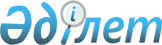 О признании утратившим силу решение и структурных элементов некоторых решений Каракиянского районного маслихатаРешение Каракиянского районного маслихата Мангистауской области от 13 марта 2020 года № 38/394. Зарегистрировано Департаментом юстиции Мангистауской области 1 апреля 2020 года № 4166
      В соответствии с Законом Республики Казахстан от 6 апреля 2016 года "О правовых актах" и на основании представления департамента юстиции Мангистауской области от 20 января 2020 года № 10-15-127, Каракиянский районный маслихат РЕШИЛ:
      1. Признать утратившими силу решения и структурных элементов некоторых решений Каракиянского районного маслихата согласно приложению к настоящему решению.
      2. Контроль за исполнением настоящего решения возложить на постоянную комиссию Каракиянского районного маслихата законности, по полномочиям депутатов и социальным вопросам (Б.Куандык). 
      3. Государственному учреждению "Аппарат Каракиянского районного маслихата" (руководитель аппарата Р.Ибраева) обеспечить государственную регистрацию настоящего решения в органах юстиции.
      4. Настоящее решение вступает в силу со дня государственной регистрации в органах юстиции и вводится в действие по истечении десяти календарных дней после дня его первого официального опубликования. Перечень утратившими силу решения и структурных элементов некоторых решений Каракиянского районного маслихата
      1. Решение Каракиянского районного маслихата от 6 февраля 2009 года №13/107 "Біріңғай тіркелген салық мөлшерлемелерін белгілеу туралы" (зарегистрировано в Реестре государственной регистрации нормативных правовых актов за №11-4-77, опубликовано от 25 марта 2009 года в газете "Қарақия").
      2. Пункт 2 Перечня изменений в некоторые решения Каракиянского районного маслихата, являющегося приложением к решению Каракиянского районного маслихата от 28 октября 2015 года №29/298 "О внесении изменений в некоторые решения маслихата Каракиянского района" (зарегистрировано в Реестре государственной регистрации нормативных правовых актов за №2905, опубликовано 21 декабря 2015 года в информационно-правовой системе "Әділет").
      3. Пункт 2 изменения, которые вносятся в некоторые решения Каракиянского районного маслихата, являющегося приложением к решению Каракиянского районного маслихата от 7 марта 2018 года №16/184 "О внесении изменений в некоторые решения Каракиянского районного маслихата" (зарегистрировано в Реестре государственной регистрации нормативных правовых актов за № 3553, опубликовано 9 апреля 2018 года в Эталонном контрольном банке нормативных правовых актов Республики Казахстан).
					© 2012. РГП на ПХВ «Институт законодательства и правовой информации Республики Казахстан» Министерства юстиции Республики Казахстан
				
      Осуществляющий полномочия председателя сессии,

      секретарь районного маслихата

А.Мееров
Приложение к решению Каракиянского районногомаслихата от 13 марта 2020 года №38/394